Nomor	: Un.3.2/KS.01.3/ 951/2014		   	               	Malang,  15 Oktober 2014Lampiran	: 1 bendelHal	: Permintaan Informasi Harga BarangYth. _____________________________Di TempatAssalamua'laikum wa Rahmatullah wa BarakatuhSehubungan rencana realisasi pelaksanaan pekerjaan belanja peralatan dan mesin berupa pengadaan server untuk Fakultas Syariah UIN Maulana Malik Ibrahim Malang, bersama ini kami bermaksud agar perusahaan saudara memberikan informasi tentang harga barang sesuai dengan Rencana Anggaran Biaya (RAB) yang kami lampirkan dalam surat ini.Apabila informasi harga yang saudara berikan sesuai dan kami nilai wajar, maka kami akan memberi kesempatan perusahaan saudara untuk membuat penawaran terhadap pekerjaan tersebut. Kami harap data barang dan harganya dapat kami terima paling lambat pada : Surat tentang informasi harga barang tersebut, ditujukan:Kepada Yth:Pejabat Pembuat Komitmen Fakultas SyariahUnversitas Islam Negeri Maulana Malik Ibrahim Malang Jl. Gajayana No. 50 Malang. Demikian, atas perhatian dan kehadiran bapak/ibu disampaikan  terima kasih. Wassalamua'laikum wa Rahmatullah wa BarakatuhPejabat Pembuat KomitmenDr. H. Saifullah, SH., M.HumNIP 196512052000031001Lampiran	: Surat Pejabat Pembuat KomitmenNomor 	: Un.3.2/KS.01.3/ 951 /2014Tanggal 	: 15 Oktober 2014Tentang	: Permintaan Informasi Harga BarangPekerjaan 		: Belanja Modal Peralatan dan Mesin berupa Pengadaan ServerLokasi			: Fakultas Syariah UIN Maulana Malik Ibrahim MalangTahun Anggaran 	: 2014NB : * Harga sudah termasuk Pajak* Mohon dicantumkan spesifikasi lengkapPejabat Pembuat Komitmen,Dr. H. Saifullah, SH., M.HumNIP 196512052000031001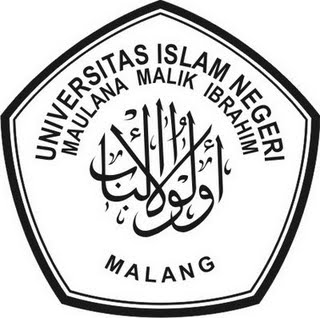 KEMENTERIAN AGAMAUNIVERSITAS ISLAM NEGERI MAULANA MALIK IBRAHIM MALANGFAKULTAS  SYARI’AHTerakreditasi “ A “ SK BAN-PT Nomor : 157/SK/BAN-PT/Ak-XVI/S/VII/2013 (Al Ahwal Al Syakhshiyyah)Terakreditasi “ B “ SK BAN-PT Nomor : 021/BAN-PT/Ak-XIV/S1/VIII/2011 (Hukum Bisnis Syariah)Jalan Gajayana 50  Malang 65144 Telp. (0341) 559399  Faks. (0341) 559399Website : http://syariah.uin-malang.ac.id  E-mail : syariah@uin-malang.ac.idhari, tanggal:22 Oktober 2014 waktu:14.00 WIBtempat:Fakultas Syariah UIN Maulana Malik Ibrahim Malang Atau penawarannya bisa dikirim via e-mail ke : ulpuinmaliki@gmail.com atau ulp_uinmalang@kemenag.go.id Telp. Fak. Syariah 0341-559399NONAMA BARANGSPESIFIKASIVOLUMEVOLUMEHARGA SATUAN (Rp)JUMLAH (Rp)1ServerServer    1 Unit1PKTHard disk server         6 UnitBracket hard disk      13 UnitUnit Type:lot (2 pieces/lot)Package Weight:0.400kg (0.88lb.)Package Size:8cm x 8cm x 8cm (3.15in x 3.15in x 3.15in)Rak        1 UnitDimensionWeight : 600 mm  Height : 1080 mm  Depth : 900 mm  UPS Server       2 UnitRouter          1 UnitHub Switch       1 Unithard disk nas (pusat data)      1 UnitCapacity: 1 TBCache: 64 MBInterface: SATA3Buffer to Host (max): 6 Gb/sHost to/from drive (typical): 150 MB/sForm Factor: 3.5 inchPusat Data (Data Center)        1UnitAS-602T dengan fitur dual port gigabit Ethernet sehingga menghasilkan server penyimpanan yang handal dan yang harus anda miliki untuk hiburan rumah digital Anda. AC      1 Unitinformasi harga ac murah spesifikasi produk ac lg standart (Harga sudah termasuk pipa kabel 4m +bracket +selang pembuangan air 2m +pasang)Cooling Capacity kBtu/hr (Min – Rating – Max) 12000
kW (Min – Rating – Max) 3517
EER
Cooling (W/W) 2.71
Btu/h.W 9.23
Power Input (Rating)
Cooling(W) 1300
Air Flow Rate(Indoor Unit)
Maks CFM (m3/min) 9.16
Air Circulation(Outdoor Unit)
Maks CFM (m3/min) 28
Moisture Removal l/h.(pts/h.)1.12
Dimension Indoor Unit (WxHxD) (mm/inch) 835x270x175
Outdoor Unit (WxHxD) (mm/inch) 720x500x270
Net Weight
Indoor Unit(kg/lbs)    7
Outdoor Unit (kg/lbs) 27 JumlahJumlahJumlahJumlahJumlahTerbilangTerbilangTerbilangTerbilangTerbilangTerbilangTerbilang